MD LBPH + FutureMakers PresentsSTEAM Family Programs @ Your Public LibrarySound Boxes Make Music with Us! Can a box be a guitar?  Explore how elastic materials can be combined with hollow shapes to amplify vibration into sound.  Frederick County 		Urbana Regional Library		April 22nd 		2:30 – 3:30 p.m.9020 Amelung StreetWashington CountyHagerstown				April 27th 		2:30 - 3:30 p.m.100 S. Potomac StreetWorcester CountyOcean Pines Branch		May 5th 		3:00 – 4:00 p.m.11107 Cathell RoadCecil County 				May 8th  		3:30 - 4:30 p.m. Perryville Branch 
500 Coudon BlvdThis program will help children explore science, technology, engineering, arts and mathematics using accessible design, modified for children with visual disabilities.  All children from ages 5- 10 are welcome to participate.  Children must be accompanied by adults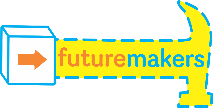 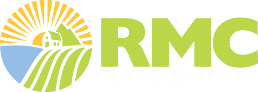 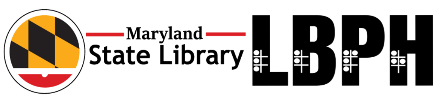 